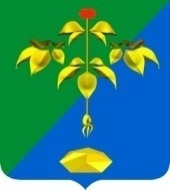 АДМИНИСТРАЦИЯ ПАРТИЗАНСКОГО ГОРОДСКОГО ОКРУГА ПРИМОРСКОГО КРАЯП О С Т А Н О В Л Е Н И Е03 марта 2020 г.									    № 369-паОб утверждении Положения «Об организации в администрации Партизанского городского округа системы внутреннего обеспечения соответствия требованиям антимонопольного законодательства» Во исполнение Указа Президента Российской Федерации                         от 21 декабря 2017 № 618 «Об основных направлениях государственной политики по развитию конкуренции», пункта 2 распоряжения Правительства Российской Федерации от 18 октября 2018 № 2258-р «Об утверждении методических рекомендаций по созданию и организации федеральными органами исполнительной власти системы внутреннего обеспечения соответствия требованиям антимонопольного законодательства», на основании статей 29, 32 Устава Партизанского городского округа, администрация Партизанского городского округаПОСТАНОВЛЯЕТ:1. Создать в администрации  Партизанского городского округа систему внутреннего обеспечения соответствия требованиям антимонопольного законодательства.2. Утвердить Положение «Об организации в администрации Партизанского  городского округа системы внутреннего обеспечения соответствия требованиям антимонопольного законодательства».3. Руководителям структурных подразделений администрации  Партизанского городского округа обеспечить ознакомление работников соответствующих структурных подразделений с настоящим постановлением.4. Настоящее постановление подлежит размещению на официальном сайте администрации Партизанского городского округа в сети Интернет, опубликованию в газете «Вести» и вступает в силу после опубликования (обнародования).5. Контроль за исполнением настоящего постановления оставляю за собой.Глава городского округа                                                                  О.А. Бондарев